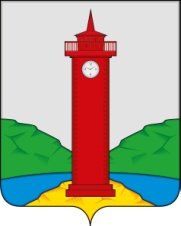 АДМИНИСТРАЦИЯ СЕЛЬСКОГО ПОСЕЛЕНИЯ КУРУМОЧ МУНИЦИПАЛЬНОГО РАЙОНА ВОЛЖСКИЙ САМАРСКОЙ ОБЛАСТИПОСТАНОВЛЕНИЕот « 14 » июня 2018 года №  229/1  О подготовке проекта решения Собрания представителей сельского поселения Курумоч муниципального района Волжский Самарской области «О внесении изменений в Правила землепользования и застройки сельского поселения Курумоч муниципального района Волжский Самарской области»В соответствии с частью 5 статьи 33 Градостроительного кодекса Российской Федерации, Федеральным законом от 06.10.2003 № 131-ФЗ «Об общих принципах организации местного самоуправления в Российской Федерации», руководствуясь Уставом сельского поселения Курумоч муниципального района Волжский Самарской области, главой V Правил землепользования и застройки сельского поселения Курумоч муниципального района Волжский Самарской области, утвержденных решением Собрания представителей сельского поселения Курумоч муниципального района Волжский Самарской области от 25.12.2013 № 107/47, ПОСТАНОВЛЯЕТ:Подготовить проект решения Собрания представителей сельского поселения Курумоч муниципального района Волжский Самарской области «О внесении изменений в Правила землепользования и застройки сельского поселения Курумоч муниципального района Волжский Самарской области» (далее – проект о внесении изменений в Правила) в части:Изменение градостроительного зонирования земельного участка с кадастровым номером 63:17:2403025:1463, общей площадью 3,25 га, расположенного по адресу: Самарская область, Волжский район, с. Курумоч, с/п Курумоч, с территориальной зоны П1 «Производственная зона» на территориальную зону Ж7 «Зона садоводства и дачного хозяйства».Изменение градостроительного зонирования земельных участков с кадастровыми номерами 63:26:1805017:660, 63:26:1805017:662, общей площадью 0,09 га, расположенного по адресу: Самарская область, Волжский район, южнее 3 км п. Власть Труда, жилой массив "Волжский", участок № 5-а, № 5-в, с территориальной зоны О2 «Зона размещения объектов социального и коммунально-бытового назначения», подзона О2* «Подзона размещения объектов социального и коммунально-бытового назначения №1», на территориальную зону Ж1 «Зона застройки индивидуальными жилыми домами», подзона Ж1* «Подзона застройки индивидуальными жилыми домами № 1».Изменение градостроительного зонирования земельного участка с кадастровым номером 63:17:2403037:273, общей площадью 1,3 га, расположенного по адресу: Самарская область, Волжский район, с/п Курумоч, с территориальной зоны Сх1 «Зона сельскохозяйственных угодий» на территориальную зону Ж7 «Зона садоводства и дачного хозяйства».Установить порядок и сроки проведения работ по подготовке проекта о внесении изменений в Правила согласно приложению № 1 к настоящему постановлению.Установить порядок направления заинтересованными лицами предложений по подготовке проекта о внесении изменений в Правила согласно приложению № 2 к настоящему постановлению.Опубликовать настоящее постановление в ежемесячном информационном вестнике «Вести сельского поселения Курумоч» в течение трех дней со дня издания и на официальном сайте Администрации сельского поселения Курумоч телекоммуникационной сети Интернет: http://sp-kurumoch.ru.Контроль за исполнением настоящего постановления оставляю за собой.Глава сельского поселения Курумочмуниципального района ВолжскийСамарской области							    О.Л. КатынскийПриложение № 1к постановлению Администрациисельского поселения Курумочмуниципального района ВолжскийСамарской областиот  «14» июня  2018 года № 229/1  Порядок и сроки проведения работ
по подготовке проекта решения Собрания представителей 
сельского поселения Курумоч муниципального района Волжский Самарской области «О внесении изменений в Правила землепользования и застройки сельского поселения Курумоч муниципального района Волжский Самарской области»Приложение № 2к постановлению Администрациисельского поселения Курумочмуниципального района ВолжскийСамарской областиот  «14» июня  2018 года № 229/1  Порядок направления заинтересованными лицами предложений по подготовке проекта о внесении изменений в Правила землепользования и застройки сельского поселения Курумоч муниципального района Волжский Самарской областиЗаинтересованные физические и юридические лица вправе направлять в Комиссию по подготовке проекта правил землепользования и застройки сельского поселения Курумоч муниципального района Волжский Самарской области (далее также – Комиссия) предложения по подготовке проекта решения Собрания представителей сельского поселения Курумоч муниципального района Волжский Самарской области 
«О внесении изменений в Правила землепользования и застройки сельского поселения Курумоч муниципального района Волжский Самарской области» (далее также – проект о внесении изменений в Правила) в части:            изменения градостроительного зонирования земельного участка с кадастровым номером 63:17:2403025:6, общей площадью 0,3458 га, расположенного по адресу: Российская Федерация, Самарская область, Волжский район, сельское поселение Курумоч, с. Курумоч, ул. Ново-Садовая, дом № 33, с территориальной зоны Ж1 «Зона застройки индивидуальными жилыми домами» на территориальную зону О1 «Зона делового, общественного и коммерческого назначения»;изменение градостроительного зонирования земельных участков с кадастровыми номерами 63:17:2403025:1341, 63:17:2403025:1348, общей площадью 0,5 га, расположенных по адресу: Самарская область, Волжский район, с. Курумоч, участок № 6а, № 7а, с территориальной зоны Ж1 «Зона застройки индивидуальными жилыми домами» на территориальную зону П1 «Производственная зона».Предложения в письменной форме могут быть представлены лично или направлены почтой по адресу: 443545, Самарская область, Волжский район, село Курумоч, ул. Гаражная, д. 1.Рассмотрению Комиссией подлежат любые предложения заинтересованных лиц, касающиеся вопросов подготовки проекта о внесении изменений в Правила, направленные в течение 10 (десяти) дней со дня опубликования настоящего Постановления.Предложения заинтересованных лиц могут содержать любые материалы на бумажных или электронных носителях в объемах, необходимых и достаточных для рассмотрения предложений по существу.Полученные материалы возврату не подлежат.Комиссия рассматривает поступившие предложения заинтересованных лиц и направляет их в Администрацию сельского поселения Курумоч муниципального района Волжский Самарской области.По результатам рассмотрения предложений Комиссия направляет заявителям мотивированный ответ в письменной форме в срок не позднее 10 (десяти) дней со дня получения предложения.№МероприятияИсполнительСроки проведения работ1.Разработка проекта решения Собрания представителей сельского поселения Курумоч муниципального района Волжский Самарской области «О внесении изменений в Правила землепользования и застройки сельского поселения Курумоч муниципального района Волжский Самарской области» (далее также – проект о внесении изменений в правила)Администрация муниципального района Волжский Самарской области (далее – Администрация муниципального района Волжский) на основании соглашения о передаче осуществления части полномочий по вопросам местного значения поселений в сфере градостроительной деятельностиНе позднее 10 дней со дня опубликования настоящего Постановления2.Регистрация и рассмотрение предложений заинтересованных лиц по подготовке проекта о внесении изменений в правила, подготовка мотивированных ответов о возможности (невозможности) их учета, направление указанных предложений в Администрацию сельского поселения КурумочКомиссия по подготовке проекта Правил землепользования  и застройки сельского поселения Курумоч муниципального района Волжский (далее – Комиссия)Не позднее 10 дней со дня представления предложений заинтересованных лиц в Комиссию3.Рассмотрение разработанного проекта о внесении изменений в правила, внесение предложений и замечаний по проекту, направление проекта правил в Администрацию сельского поселения КурумочКомиссияВ срок не позднее 10 дней со дня получения проекта правил4.Проверка проекта о внесении изменений в правила на соответствие требованиям пункта 9 статьи 31 ГрК РФ, принятие решения о направлении проекта на публичные слушания или на доработку Администрация сельского поселения КурумочВ срок не позднее 10 дней со дня получения проекта правил5.Принятие решения о проведении публичных слушанийГлава сельского поселения КурумочНе позднее 10 дней со дня получения проекта6.Опубликование проекта о внесении изменений в правила, решения о проведении публичных слушаний в порядке, установленном для официального опубликования нормативных правовых актов сельского поселения КурумочГлава сельского поселения КурумочС учетом периодичности выпуска газеты 7.Проведение публичных слушаний по проекту о внесении изменений в правилаКомиссия60 дней8.Доработка проекта о внесении изменений в правила с учетом результатов публичных слушаний, направление проекта о внесении изменений в правила  Главе сельского поселения КурумочКомиссия, Администрация муниципального района ВолжскийНе позднее 10 дней со дня получения проекта о внесении изменений в правила9.Принятие решения о направлении проекта о внесении изменений в правила в Собрание представителей сельского поселения Курумоч или об отклонении соответствующего проекта и направлении его на доработкуГлава сельского поселения КурумочВ течение 10 дней со дня предоставления проекта о внесении изменений в правила10.Опубликование проекта о внесении изменений в правила  после утверждения Собранием представителей сельского поселения Курумоч в порядке, установленном для официального опубликования нормативных правовых актов сельского поселения КурумочГлава сельского поселения КурумочВ течение 10 дней со дня утверждения проекта изменений в правила